«Оқуға құштар мектеп» жобасы аясында өткізілген республикалық челленджі.    №9 жалпы білім беретін   мектебінде  28.02.24  күні  «Оқуға құштар мектеп» республикалық челлендж аясында  6-сынып оқушылары өздері таңдаған Сансызбай Сарғасқаев «Тәмпіш қара» повесін  оқып ,талдап ойларымен бөлісті.#Біртұтас_тәрбие#ҚОББТӘРБИЕ#uo_krg	@balqash_qalasy_bilim_bolimi@rumcdo_official@umckrg@balqash_qalasy_akimdigi@balqash_qbb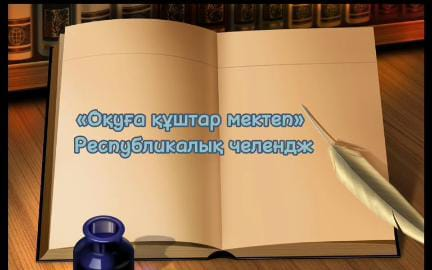 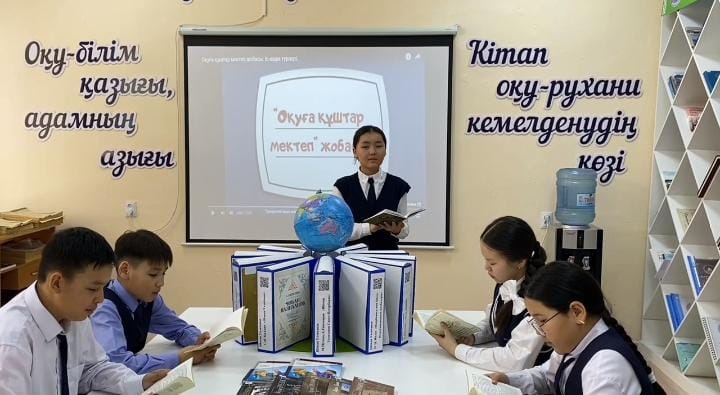 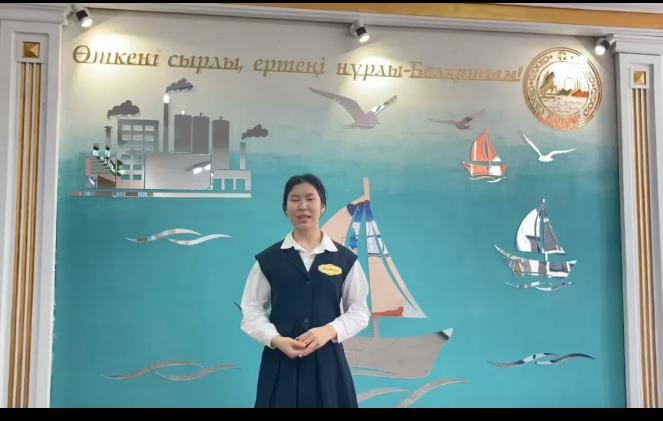 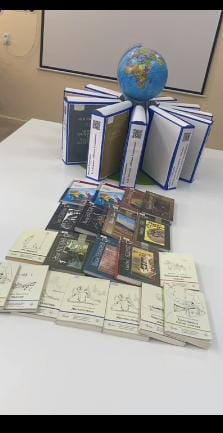 Проведен в рамках проекта «Оқуға құштар мектеп» республиканский    челлендж. №9 в общеобразовательной школе 28.02.24 в рамках республиканского челленджа             «Оқуға құштар мектеп» учащиеся 6 класса прочитали выбранную ими повесть  Сансызбай Сарғасқаев «Тәмпіш қара» и поделились своими мыслями.